ZAMIERZENIA DYDAKTYCZNO - WYCHOWAWCZE NA MIESIĄC LISTOPAD DLA GRUPY MOTYLKI       Tematy kompleksowe:      Nasza mała ojczyzna - wzbogacanie słownika dziecka o pojęcia ojczyzna, mała ojczyzna; 
       poznanie tradycji własnego regionu: charakterystyczny strój ludowy, mowa, tańce, 
       pielęgnowanie tradycji regionalnych itp. ; zapoznanie z zapisem graficznym liter d, D;       Mój dom – Polska - utrwalenie polskich symboli narodowych, kształtowanie poczucia                                             
       tożsamości narodowej, zapoznanie z legendami i symbolami największych polskich miast, 
       kształtowanie poczucia tożsamości narodowej, rozbudzanie dumy z bycia  Polakiem   T Moje hobby - kształtowanie umiejętności rozróżniania fikcji od rzeczywistości, wprowadzenie 
       pojęcia wyobraźnia; poznawanie sposobów spędzania czasu wolnego, rozwijanie upodobań 
       i zainteresowań; uwrażliwianie na jesienne piękno.TyUlubione zajęcia - poszerzenie wiedzy na temat zainteresowań koleżanek i kolegów, 
      rozpoznawanie dźwięków wydawanych przez przedmioty codziennego użytku, 
     zagadki słuchowe; zapoznanie z zapisem graficznym liter U, u i znakiem matematycznym = 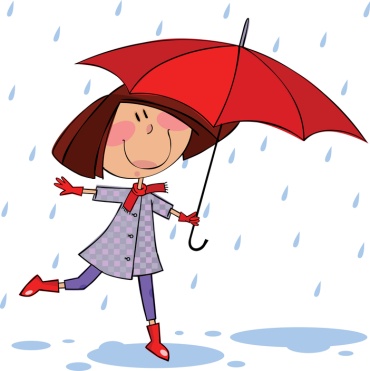 Wierszyk miesiąca:  
,, Katechizm polskiego dziecka”Kto ty jesteś? — Polak mały.Jaki znak twój? — Orzeł biały. Gdzie ty mieszkasz? — Między swemi. 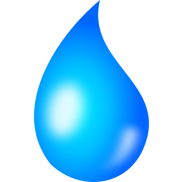 W jakim kraju? — W polskiej ziemi.Czym ta ziemia? — Mą ojczyzną.Czym zdobyta? — Krwią i blizną.		Czy ją kochasz? — Kocham szczerze.	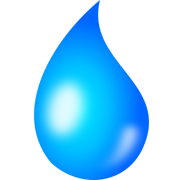 A w co wierzysz? — W Polskę wierzę.Coś ty dla niej? — Wdzięczne dziecię.Coś jej winien? — Oddać życie.          Piosenka miesiąca:           „Deszczowa orkiestra”1.Kto nie lubi deszczu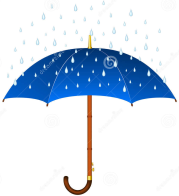 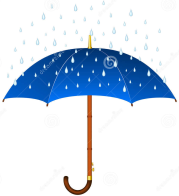 kto się boi burzy,komu w niepogodę czas się dłużyniechaj zagra z nami w deszczowej orkiestrze,bo my gramy razem z deszczem.Ref. Bum, bum, bum, bum, bum! - burza gra.Szu, szu, szu, szu, szu! - szumi wiatr.Kap, kap, kap, kap, kap! - kapie deszcz.i my razem z deszczem gramy sobie też.Bum, bum, bum, bum, bum! - burza gra.                                    Szu, szu, szu, szu, szu! - szumi wiatr.	Kap, kap, kap, kap, kap! - kapie deszcz.Baw się razem z nami, jeśli tylko chcesz.2. Nasza rozesmiana, deszczowa orkiestraciągle gra i grać nie może przestać.Więc nie zwlekaj długo i zagraj dziś z namiDo zabawy zapraszamy.Ref. Bum, bum, bum, bum, bum! - burza gra…